Writing 1 December Assessment – Part I  	Name: ______________________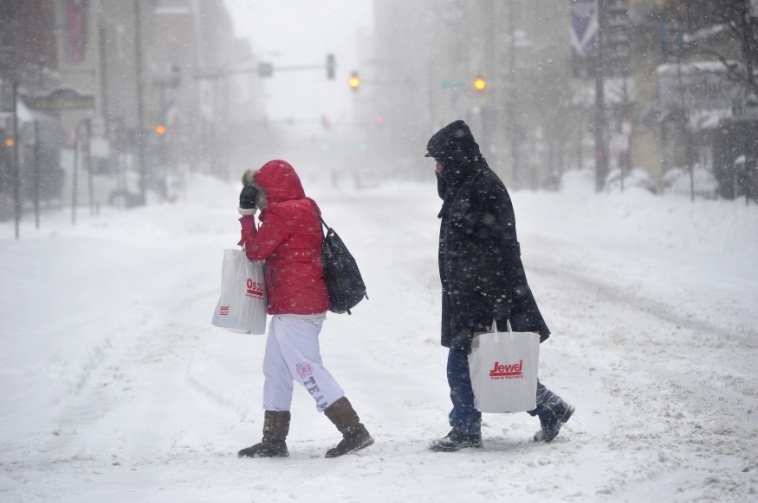 Directions:	Look at the picture above, then answer the seven questions below.  Make sure that each of your answers is a complete sentence. Where are these two people?________________________________________________________________ What did these people do a short time ago?________________________________________________________________   Do you think these people feel relaxed or uncomfortable?________________________________________________________________  Do these adults have children with them?________________________________________________________________ Are these people driving?________________________________________________________________  Is it snowing or raining in this picture? ________________________________________________________________  What will happen later? ________________________________________________________________Writing 1 December Assessment – Part II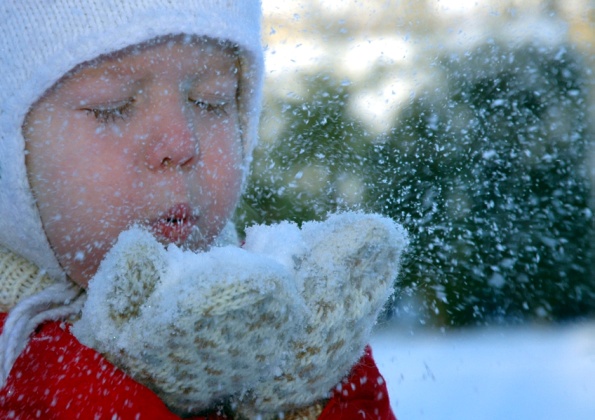 Directions:  Use the following predicates to complete the sentences below.blow snow			wear mittens	have fun outside		play outside love to go outside		snow a lot		go inside			put on winter clothestake a nap			be cold		go sledding			have lunch at home	 Hannah always ____________________________________________ in the winter.Every winter it  _____________________________________________in Minnesota.Hannah isn’t _________________________________________________________ It _________________________________________________________ last night.In about 15 minutes, Hannah  ____________________________________________ At this time, Hannah ___________________________________________________ It __________________________________________________________ right now.  Yesterday Hannah ________________________________________with her friends.